CORPORACIÓN EDUCACIONAL  A&GColegio El Prado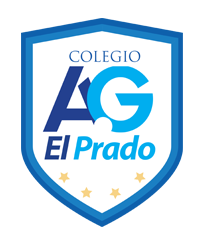 Cooperativa nº 7029 – PudahuelTeléfonos: 227499500  -   227476072www.colegioelprado.cldireccioncolegioelprado@gmail.comRBD: 24790-1  Profesor(a): Karen Laea agurtoCURSO: 2° MedioGUIA N° 1
La tabla periódica y enlaces químicos..- Investiga sobre la tabla periodica lo que se solicita a continuación, luegoasocia los términos de la columna A con los de la columna B. Periodo:_____________________________________________________________________________________________________________________________Grupo: ____________________________________________________________
__________________________________________________________________Metales:_____________________________________________________________________________________________________________________________No metales: ________________________________________________________
__________________________________________________________________Metaloides: ________________________________________________________
__________________________________________________________________ Electrones de valencia: _______________________________________________
__________________________________________________________________Número másico: ____________________________________________________
__________________________________________________________________Número atómico: ____________________________________________________
__________________________________________________________________Columna A Columna B a. Moseley                                             ____ Tríadas
b. Grupos.                                             ____ Tabla periódica actual
c. Dôbereiner____Propiedad periódica
d. Períodos____ Filas horizontales
e. Newlands.                                        ____Ley periódica
f. Mendeleev____Octavas
g. Radio atómico ____ Columnas verticales 2.Con la ayuda de una tabla periódica, completa la información solicitada en la siguiente tabla.3.- Investiga las caracteristicas de los tipos de enlace indicando como se forman y luego completa la informaciónmarcando con una X las características correspondientes a cada tipo de enlace.a.- Enlace metálico:
b.- Enlace iónico:


c.- Enlace covalente: ElementoSímboloGrupoPeriódoClasificación 
Metal/no metal/ metaloideSodio CalcioBoroCobreCincEstañoYodoTipo de enlaceTraspaso de electronesCompartición de electronesConductor de electricidadConductor de calorCovalente IónicoMetálico